ГУ «ВИЛЕЙСКИЙ ТЕРРИТОРИАЛЬНЫЙ ЦЕНТР СОЦИАЛЬНОГО ОБСЛУЖИВАНИЯ НАСЕЛЕНИЯ»Отделение первичного приема:первичный прием  и консультирование граждан по вопросам оказания социальной помощи и  социального обслуживания; тел: 2-26-28,, 3-63-70, 2-18-33распределение гуманитарной помощи; тел: 2-26-28оказание нуждающимся пожилым и нетрудоспособным гражданам материальной помощи из средств Фонда социальной защиты населения Министерства труда и социальной защиты Республики Беларусь;  тел: 3-63-73прием документов на возмещение расходов на подгузники от инвалидов 1 гр., детей-инвалидов 4 суз; тел: 3-63-73обеспечение техническими средствами социальной реабилитации; тел.: 3-63-73г. Вилейка, ул. Водопьянова, д.33, каб. 4, 7 -      консультирование по вопросам назначения и досрочного использования семейного       капитала, оформлению удостоверения многодетной семьи; тел.: 2-26-28Отделение социальной помощи на дому:постоянное или временное социально-бытовое обслуживание и оказание необходимой помощи в домашних условиях нетрудоспособным гражданамоказание социальных услуг в форме социального обслуживания в замещающих семьяхпредоставление услуг сиделки в дневное время по рабочим дням от 10 до 40 часов в неделю; тел: 2-48-92услуги няни (почасовой уход за малолетними детьми и детьми-инвалидами);                тел: 2-48-92г. Вилейка, ул. Водопьянова, д.33, каб. 8, 9, 10; тел.: 3-63-74, 3-63-16, 3-63-71, 7-14-22,           2-48-92, 3-63-14Отделение социальной адаптации и реабилитации:содействие в социальной адаптации и реабилитации граждан, находящихся в трудной жизненной ситуации;предоставление временного приюта (кризисная комната) жертвам торговли людьми, лицам, пострадавшим от насилия, террористических актов, техногенных катастроф и стихийных бедствий;оказание психологической помощи гражданам, находящимся в трудной жизненной ситуации;оказание комплексной помощи лицам, освободившимся из мест лишения свободы, лечебно-трудовых профилакториев;сопровождение лиц из числа детей-сирот и детей, оставшихся без попечения родителей, в возрасте от 18 до 23 лет;оказание экстренной психологической помощи по тел.: 3-63-17.г. Вилейка, ул. Водопьянова, д. 33, каб. № 5, 6; тел.: 3-63-19Отделение обеспечения дневного пребывания для инвалидов и граждан пожилого возраста оказание инвалидам и гражданам пожилого возраста консультационно-информационных, социально-бытовых, социально-медицинских, социально-педагогических,  социально-посреднических  и социально-реабилитационных услуг.г. Вилейка, ул. Водопьянова, д. 33; тел.: 2-99-72, 5-44-56.ГУ «ВИЛЕЙСКИЙ ТЕРРИТОРИАЛЬНЫЙ ЦЕНТР СОЦИАЛЬНОГО ОБСЛУЖИВАНИЯ НАСЕЛЕНИЯ»Отделение первичного приема:первичный прием  и консультирование граждан по вопросам оказания социальной помощи и  социального обслуживания; тел: 2-26-28, 3-63-70, 2-18-33распределение гуманитарной помощи; тел: 2-26-28оказание нуждающимся пожилым и нетрудоспособным гражданам материальной помощи из средств Фонда социальной защиты населения Министерства труда и социальной защиты Республики Беларусь;  тел: 3-63-73прием документов на возмещение расходов на подгузники от инвалидов 1 гр., детей-инвалидов 4 суз; тел: 3-63-73обеспечение техническими средствами социальной реабилитации; тел.: 3-63-73г. Вилейка, ул. Водопьянова, д.33, каб. 4, 7 --      консультирование по вопросам назначения и досрочного использования семейного       капитала, оформлению удостоверения многодетной семьи; тел.: 2-26-28Отделение социальной помощи на дому:постоянное или временное социально-бытовое обслуживание и оказание необходимой помощи в домашних условиях нетрудоспособным гражданамоказание социальных услуг в форме социального обслуживания в замещающих семьяхпредоставление услуг сиделки в дневное время по рабочим дням от 10 до 40 часов в неделю; тел: 2-48-92услуги няни (почасовой уход за малолетними детьми и детьми-инвалидами);                тел: 2-48-92г. Вилейка, ул. Водопьянова, д.33, каб. 8, 9, 10; тел.: 3-63-74, 3-63-16, 3-63-71, 7-14-22,           2-48-92, 3-63-14Отделение социальной адаптации и реабилитации:содействие в социальной адаптации и реабилитации граждан, находящихся в трудной жизненной ситуации;предоставление временного приюта (кризисная комната) жертвам торговли людьми, лицам, пострадавшим от насилия, террористических актов, техногенных катастроф и стихийных бедствий;оказание психологической помощи гражданам, находящимся в трудной жизненной ситуации;оказание комплексной помощи лицам, освободившимся из мест лишения свободы, лечебно-трудовых профилакториев;сопровождение лиц из числа детей-сирот и детей, оставшихся без попечения родителей, в возрасте от 18 до 23 лет;оказание экстренной психологической помощи по тел.: 3-63-17.г. Вилейка, ул. Водопьянова, д. 33, каб. № 5, 6; тел.: 3-63-19Отделение обеспечения дневного пребывания для инвалидов и граждан пожилого возраста оказание инвалидам и гражданам пожилого возраста консультационно-информационных, социально-бытовых, социально-медицинских, социально-педагогических,  социально-посреднических  и социально-реабилитационных услуг.г. Вилейка, ул. Водопьянова, д. 33; тел.: 2-99-72, 5-44-56.Юрисконсульт: (консультирование социально-уязвимых категорий граждан по правовым вопросам в сфере социального обслуживания).г. Вилейка, ул. Водопьянова, д. 33, каб. №2,  тел.: 3-63-57 телефон «Горячая линия»: 2-18-33(с 8.00 до 13.00, с 14.00 до 17.00)электронный сайт: gu-vtcson.byInstagram:  vileiski_tssone-mail: GU-VTCSON@mail.ruОценить работу нашего учреждения можно на Портале рейтинговой оценки качества оказания услуг организациями Республики Беларусь - http://качество-услуг.бел   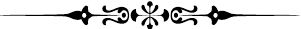 УПРАВЛЕНИЕ ПО ТРУДУ, ЗАНЯТОСТИ И СОЦИАЛЬНОЙ ЗАЩИТЕ ВИЛЕЙСКОГО РАЙИСПОЛКОМАОтдел материально-бытового обеспечения:оказание ГАСП в виде:  ежемесячного и (или) единовременного соц. пособий; обеспечения продуктами питания детей первых двух лет жизни.г. Вилейка, ул. Пионерская, д. 32а; тел.: 3-51-76Отдел занятости:оказание содействия в трудоустройстве.г. Вилейка, ул. Партизанская, д. 44; тел.: 5-41-13, 5-54-40Круглосуточная бесплатная служба экстренной психологической помощи «Телефон доверия» г. Минск: 8017-202-04-01 (стационарный телефон) и 8029 899-04-01 (МТS)Республиканская горячая линия по оказанию психологической помощи несовершеннолетним, попавшим в кризисную ситуацию:  8 801 100 16 11Интерактивный информационный ресурс POMOGUT.BY для людей,столкнувшихся с проблемой наркомании.Юрисконсульт: (консультирование социально-уязвимых категорий граждан по правовым вопросам в сфере социального обслуживания).г. Вилейка, ул. Водопьянова, д. 33, каб. №2,  тел.: 3-63-57 телефон «Горячая линия»: 2-18-33(с 8.00 до 13.00, с 14.00 до 17.00)электронный сайт: gu-vtcson.byInstagram:  vileiski_tssone-mail: GU-VTCSON@mail.ruОценить работу нашего учреждения можно на Портале рейтинговой оценки качества оказания услуг организациями Республики Беларусь - http://качество-услуг.бел   УПРАВЛЕНИЕ ПО ТРУДУ, ЗАНЯТОСТИ И СОЦИАЛЬНОЙ ЗАЩИТЕ ВИЛЕЙСКОГО РАЙИСПОЛКОМАОтдел материально-бытового обеспечения:оказание ГАСП в виде:  ежемесячного и (или) единовременного соц. пособий; обеспечения продуктами питания детей первых двух лет жизни.г. Вилейка, ул. Пионерская, д. 32а; тел.: 3-51-76Отдел занятости:оказание содействия в трудоустройстве.г. Вилейка, ул. Партизанская, д. 44; тел.: 5-41-13, 5-54-40Круглосуточная бесплатная служба экстренной психологической помощи «Телефон доверия» г. Минск: 8017-202-04-01 (стационарный телефон) и 8029 899-04-01 (МТS)Республиканская горячая линия по оказанию психологической помощи несовершеннолетним, попавшим в кризисную ситуацию:  8 801 100 16 11Интерактивный информационный ресурс POMOGUT.BY для людей,столкнувшихся с проблемой наркомании.